	ΔΗΜΟΤΙΚΟ ΣΧΟΛΕΙΟ ΤΡΑΧΩΝΙΟΥ Β΄ 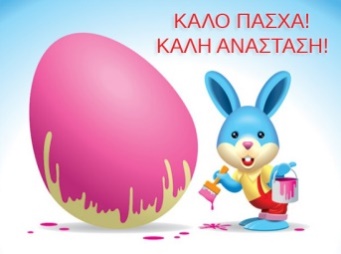 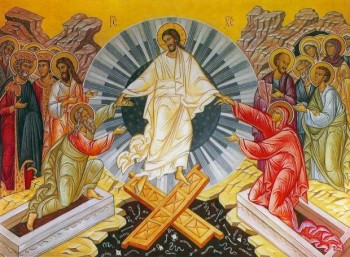 ΔΙΑΚΟΠΕΣ ΤΟΥ ΠΑΣΧΑΜΗΝΥΜΑ ΔΙΕΥΘΥΝΤΡΙΑΣ Αγαπητοί γονείς, αγαπημένα μας παιδιά,Για πρώτη φορά, η ανθρωπότητα θα ζήσει ένα διαφορετικό Πάσχα.  Τα  περιοριστικά μέτρα, λόγω της πανδημίας, δεν μας επιτρέπουν να εκκλησιαστούμε αυτές τις άγιες μέρες, ούτε να γιορτάσουμε με τα αγαπημένα μας πρόσωπα.Υπό κανονικές συνθήκες, τα σχολεία δε λειτουργούν κατά την περίοδο των διακοπών του Πάσχα.  Ωστόσο, αυτή τη δύσκολη περίοδο, θα συνεχίσουμε να είμαστε δίπλα σας και να σας στηρίζουμε. Το σχολείο μας θα συνεχίσει να λειτουργεί διαδικτυακά.  Τα παιδιά μπορούν να επισκέπτονται την ανανεωμένη ιστοσελίδα του σχολείου όπου θα βρουν δημιουργικό και επίκαιρο υλικό, το οποίο σας προτείνουν οι δασκάλες στον προγραμματισμό τους για το δεκαπενθήμερο από 13 μέχρι 26 Απριλίου.  Υπενθυμίζουμε τα εκπαιδευτικά τηλεοπτικά προγράμματα, καθώς και τους αξιόλογους συνδέσμους που προτείνουμε για ωφέλιμη, δημιουργική κι εποικοδομητική απασχόληση αλλά και ψυχαγωγία.Σας μεταφέρω τις ευχές της διεύθυνσης και των εκπαιδευτικών του σχολείου μας για υγεία, υπομονή και δύναμη.  Ευχόμαστε ο Αναστημένος Χριστός να μας βοηθήσει να ξεπεράσουμε τη δοκιμασία που βιώνουμε!Η διευθύντριαΜαρία Ξάνθου